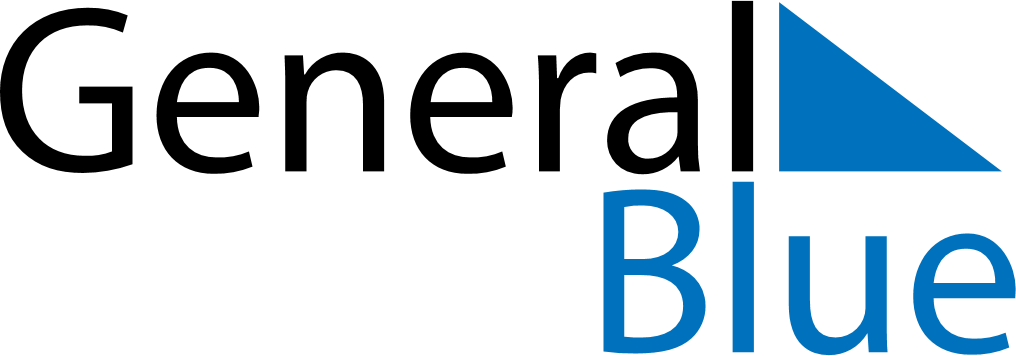 May 2024May 2024May 2024May 2024May 2024May 2024Xegar, Tibet, ChinaXegar, Tibet, ChinaXegar, Tibet, ChinaXegar, Tibet, ChinaXegar, Tibet, ChinaXegar, Tibet, ChinaSunday Monday Tuesday Wednesday Thursday Friday Saturday 1 2 3 4 Sunrise: 7:30 AM Sunset: 8:46 PM Daylight: 13 hours and 16 minutes. Sunrise: 7:29 AM Sunset: 8:47 PM Daylight: 13 hours and 17 minutes. Sunrise: 7:29 AM Sunset: 8:47 PM Daylight: 13 hours and 18 minutes. Sunrise: 7:28 AM Sunset: 8:48 PM Daylight: 13 hours and 20 minutes. 5 6 7 8 9 10 11 Sunrise: 7:27 AM Sunset: 8:49 PM Daylight: 13 hours and 21 minutes. Sunrise: 7:26 AM Sunset: 8:49 PM Daylight: 13 hours and 23 minutes. Sunrise: 7:26 AM Sunset: 8:50 PM Daylight: 13 hours and 24 minutes. Sunrise: 7:25 AM Sunset: 8:51 PM Daylight: 13 hours and 25 minutes. Sunrise: 7:24 AM Sunset: 8:51 PM Daylight: 13 hours and 27 minutes. Sunrise: 7:23 AM Sunset: 8:52 PM Daylight: 13 hours and 28 minutes. Sunrise: 7:23 AM Sunset: 8:52 PM Daylight: 13 hours and 29 minutes. 12 13 14 15 16 17 18 Sunrise: 7:22 AM Sunset: 8:53 PM Daylight: 13 hours and 30 minutes. Sunrise: 7:21 AM Sunset: 8:54 PM Daylight: 13 hours and 32 minutes. Sunrise: 7:21 AM Sunset: 8:54 PM Daylight: 13 hours and 33 minutes. Sunrise: 7:20 AM Sunset: 8:55 PM Daylight: 13 hours and 34 minutes. Sunrise: 7:20 AM Sunset: 8:55 PM Daylight: 13 hours and 35 minutes. Sunrise: 7:19 AM Sunset: 8:56 PM Daylight: 13 hours and 36 minutes. Sunrise: 7:19 AM Sunset: 8:57 PM Daylight: 13 hours and 37 minutes. 19 20 21 22 23 24 25 Sunrise: 7:18 AM Sunset: 8:57 PM Daylight: 13 hours and 39 minutes. Sunrise: 7:18 AM Sunset: 8:58 PM Daylight: 13 hours and 40 minutes. Sunrise: 7:17 AM Sunset: 8:58 PM Daylight: 13 hours and 41 minutes. Sunrise: 7:17 AM Sunset: 8:59 PM Daylight: 13 hours and 42 minutes. Sunrise: 7:16 AM Sunset: 9:00 PM Daylight: 13 hours and 43 minutes. Sunrise: 7:16 AM Sunset: 9:00 PM Daylight: 13 hours and 44 minutes. Sunrise: 7:16 AM Sunset: 9:01 PM Daylight: 13 hours and 45 minutes. 26 27 28 29 30 31 Sunrise: 7:15 AM Sunset: 9:01 PM Daylight: 13 hours and 46 minutes. Sunrise: 7:15 AM Sunset: 9:02 PM Daylight: 13 hours and 46 minutes. Sunrise: 7:15 AM Sunset: 9:02 PM Daylight: 13 hours and 47 minutes. Sunrise: 7:14 AM Sunset: 9:03 PM Daylight: 13 hours and 48 minutes. Sunrise: 7:14 AM Sunset: 9:03 PM Daylight: 13 hours and 49 minutes. Sunrise: 7:14 AM Sunset: 9:04 PM Daylight: 13 hours and 50 minutes. 